1.Podstawy prawne:1.1. Przepisy prawa powszechnie obowiązującego:a) Rozporządzenie MNiSW z dnia 27 września 2018 r. w sprawie studiów (Dz. U. 2018 poz. 1861 z późn. zm.)b) Ustawa z dnia 20 lipca 2018 r. Prawo o szkolnictwie wyższym i nauce (Dz. U. 2018, poz. 1668 z późn. zm.)c) Rozporządzenie Ministra Nauki i Szkolnictwa Wyższego z dnia 25 lipca 2019r. w sprawie standardu kształcenia przygotowującego do wykonywania zawodu nauczyciela (Dz.U. 2019, poz. 1450)d) Ustawa z dnia 10 maja 2018 r. o ochronie danych osobowych (Dz.U.2019, poz. 1781)e) Ustawa z dnia 6 września 2001 r. o dostępie do informacji publicznej (Dz.U.2019, poz.1429) 1.2. Wewnętrzne akty normatywne:a) Regulamin studiów Uniwersytetu Jana Kochanowskiego w Kielcach. Uchwała nr 169/2019 Senatu Uniwersytetu Jana Kochanowskiego w Kielcach z dnia 12 września 2019r. b) Regulamin Organizacyjny Uniwersytetu Jana Kochanowskiego w Kielcach. Zarządzenie nr 76/2019 Rektora Uniwersytetu Jana Kochanowskiego w Kielcach z dnia 27 września 2019 r. c) Procedura Wewnętrznego Systemu Zapewniania Jakości Kształcenia na poziomie ogólnouczelnianym nr WSZJK-W/2 w zakresie Oceny Osiągania Zakładanych Efektów Uczenia sięd) Uchwała Senatu Nr 245/2019 Uniwersytetu Jana Kochanowskiego w Kielcach z dnia 31 października 2019 r. w sprawie Uczelnianego Systemu Zapewniania Jakości Kształcenia z późn. zm.e) Zarządzenie Nr 113/2019 Rektora Uniwersytetu Jana Kochanowskiego w Kielcach z dnia 4 listopada 2019 r. w sprawie określenia szczegółowych zadań Uniwersyteckiej Komisji ds. Kształcenia, wydziałowych komisji ds. kształcenia/komisji ds. kształcenia w filiach oraz zespołów działających na poziomie uczelni i wydziałów/filii w ramach Wewnętrznego Systemu Zapewniania Jakości Kształceniaf) Zarządzenie Nr 53/2018 Rektora Uniwersytetu Jana Kochanowskiego w Kielcach z dnia 24 sierpnia 2018 roku w sprawie ochrony danych osobowych w Uniwersytecie Jana Kochanowskiego w Kielcachg) Regulamin Organizacyjny Wydziału Sztukih)  Regulaminy Organizacyjne Instytutu Sztuk Wizualnych i Katedry Muzyki2. Przedmiot i cel procedury:Przedmiotem procedury jest proces dyplomowania na kierunkach studiów prowadzonych na Wydziale Sztuki w dyscyplinie sztuki plastyczne i konserwacja dzieł sztuki oraz sztuki muzyczne. Celem procedury jest określenie przebiegu procesu dyplomowania, zasad przygotowania i opracowania pracy dyplomowej na studiach I i II stopnia. Załączone Regulaminy przygotowania pracy dyplomowej opracowano na podstawie obowiązujących aktów prawnych zewnętrznych oraz wewnętrznych i zatwierdzono je przez odpowiednie Kierunkowe Zespoły ds. Jakości Kształcenia, Wydziałową Komisję ds. Jakości Kształcenia. 3. Kierunki studiów objęte Procedurą i odpowiadające im Regulaminy przygotowania pracy dyplomowej:3. Podmiot procedury: Procedura obejmuje wszystkich studentów, nauczycieli akademickich pełniących funkcję promotorów/opiekunów prac dyplomowych/recenzentów prac dyplomowych oraz osoby związane z procesem dyplomowania na Wydziale Sztuki.4. Definicje:4.1. Praca dyplomowa - praca licencjacka, magisterska, praca powstała w ramach studiów podyplomowych realizowanych na Wydziale. 4.2. Promotor/opiekun pracy dyplomowej – osoba nadzorująca pracę dyplomanta, która posiada co najmniej stopień doktora, o ile przepisy powszechnie obowiązujące nie dopuszczają wyjątków.4.3. Recenzent - osoba ze stopniem naukowym minimum doktora, która recenzuje pracę dyplomową. 4.4. Karta oceny pracy dyplomowej licencjackiej/magisterskiej - ujednolicony arkusz oceny pracy dyplomowej, na którym promotor/opiekun sporządza ocenę pracy dyplomowej.4.5. Karta recenzji pracy dyplomowej licencjackiej/magisterskiej - ujednolicony arkusz oceny pracy dyplomowej, na którym recenzent sporządza kompleksową ocenę pracy dyplomowej.4.6. Efekty uczenia się – wiedza, umiejętności oraz kompetencje społeczne nabyte w procesie uczenia się określone programem studiów.5.Sposób postępowania:5.1.Osoby odpowiedzialne:Dziekan:- nadzoruje proces dyplomowania na Wydziale,- zatwierdza Procedurę Dyplomowania wraz z jej załącznikami,- zatwierdza tematy prac dyplomowych po otrzymaniu opinii Wydziałowej Komisji ds. Kształcenia,- powołuje promotorów i recenzentów prac dyplomowych po zasięgnięciu opinii Wicedyrektora ds. Kształcenia i Działalności Artystycznej w Instytucie Sztuk Wizualnych / z-cy Kierownika Katedry ds. Kształcenia w Katedrze Muzyki,- powołuje komisję egzaminu dyplomowego zgodnie z wymaganiami określonymi w Regulaminie studiów UJK, w porozumieniu z Wicedyrektorem ISW / Z-cą Kierownika KM,- upoważnia wicedyrektora ISW / z-cę kierownika KM do zlecenia przeprowadzenia recenzji pracy dyplomowej recenzentowi,- nadzoruje dostęp pracowników Wydziału do Jednolitego Systemu Antyplagiatowego (JSA),- nadzoruje przestrzeganie regulaminu określającego tryb i zasady funkcjonowania procedury antyplagiatowej,Prodziekan ds. Kształcenia i Współpracy z Zagranicą:- współpracuje z Dziekanem w zakresie nadzorowania procesu dyplomowania,- przedłuża, na uzasadniony wniosek studenta, termin złożenia pracy dyplomowej,- nadzoruje raportowanie danych dotyczących prac dyplomowych w systemie POL-onRada Wydziału:- opiniuje Procedurę DyplomowaniaWydziałowa Komisja ds. Kształcenia (WKK):- opiniuje tematykę prac dyplomowych zaproponowanych przez Kierunkowe Zespoły ds. Jakości Kształcenia i przedstawia Dziekanowi do zatwierdzenia,- tworzy i modyfikuje procedurę dyplomowania,- opiniuje regulaminy dyplomowania,- monitoruje proces dyplomowania na WydzialeWicedyrektor ds. Kształcenia i Działalności Artystycznej w Instytucie Sztuk Wizualnych / Z-ca Kierownika ds. Kształcenia w Katedrze Muzyki:- z początkiem każdego roku akademickiego sporządza listę nauczycieli akademickich uprawnionych do pełnienia funkcji promotora pracy dyplomowej wraz z obszarami reprezentowanych przez nich obszarów działalności artystycznej/projektowej/badawczej,- współpracuje z interesariuszami zewnętrznymi w zakresie tematyki prowadzonych prac dyplomowych i przyszłego wykorzystania wyników badań,- organizuje spotkania z potencjalnymi promotorami na wniosek studentów, w celu ułatwienia dokonania wyboru promotora pracy dyplomowej i jej tematyki z zainteresowaniami naukowymi studentów oraz potrzebami zawodowymi przyszłych absolwentów,- we współpracy z Kierunkowym Zespołem ds. Jakości Kształcenia analizuje zakres i stopień osiąganych efektów uczenia się w ramach realizowanych prac dyplomowych w odniesieniu do programu studiów na kierunku,- we współpracy z Kierunkowym Zespołem ds. Jakości Kształcenia przygotowuje/modyfikuje z początkiem roku akademickiego zakres obowiązujących pytań sprawdzających stopień osiągnięcia kierunkowych efektów uczenia się,- wnioskuje do Dziekana w sprawie zatwierdzenia promotora, opiekuna/opiekunów,- proponuje skład komisji egzaminacyjnej i wnioskuje do Dziekana w tej sprawie,- w uzgodnieniu z Dziekanem, promotorem, opiekunem/opiekunami, recenzentem sporządza  kwestionariusz zgłoszenia egzaminów dyplomowych na danym kierunku (wg. Załącznika nr  7)- w uzgodnieniu z KZJK opiniuje wnioski o zmianę tematu (tytułu) pracy, zmianę promotora i inne sprawy problemowe związane z procesem dyplomowania - nadzoruje organizacyjnie proces dyplomowania w tym wyznacza i informuje o terminie, miejscu, formie przeprowadzenia egzaminu dyplomowego (jeżeli dyplomant, promotor wnioskowali o egzamin otwarty)Kierunkowy Zespół ds. Jakości Kształcenia (KZJK):- opiniuje przedstawioną przez Wicedyrektora ds. Kształcenia i Działalności Artystycznej w Instytucie Sztuk Wizualnych / Z-cę Kierownika ds. Kształcenia w Katedrze Muzyki listę zaproponowanych promotorów prac dyplomowych,- opiniuje tematy prac dyplomowych zaproponowane przez promotorów, opiekuna/opiekunów i ich dyplomantów oraz każdą ich zmianę,- analizuje zakres i stopień osiąganych efektów uczenia się w ramach realizowanych prac dyplomowych w odniesieniu do programu studiów danego kierunku i sporządza z tego zakresu raportPromotor/opiekun pracy dyplomowej- w porozumieniu ze studentem ustala problematykę pracy dyplomowej nie później niż na rok przed planowaną datą ukończenia studiów (Załącznik nr 5),- w porozumieniu ze studentem ustala temat i zakres szczegółowy pracy dyplomowej nie później niż w trakcie przedostatniego semestru studiów wynikającego z harmonogramu kierunku,- dba o terminowe dostarczenie tematów prac dyplomowych do zaopiniowania przez Kierunkowy Zespół ds. Jakości Kształcenia,- ustosunkowuje się do opinii przedstawionej przez Kierunkowy Zespół ds. Jakości Kształcenia i terminowo dostarcza poprawione tematy prac dyplomowych,- monitoruje realizację pracy dyplomowej i ocenia etapowe osiągnięcia studenta,- ocenia wartość artystyczną, merytoryczną pracy dyplomowej, jej zgodność z istniejącymi uwarunkowaniami formalnymi i wypełnia Kartę oceny,- kieruje pracę do sprawdzenia przy pomocy Jednolitego Systemu Antyplagiatowego (JSA),- zatwierdza, drukuje i podpisuje raport z JSA,- dopuszcza pracę do egzaminu dyplomowego oraz wypełnienia Kartę oceny pracy dyplomowej licencjackiej/magisterskiej,- zgłasza do Wicedyrektora ds. Kształcenia i Działalności Artystycznej w Instytucie Sztuk Wizualnych / Z-cy Kierownika ds. Kształcenia w Katedrze Muzyki termin egzaminu dyplomowego oraz proponowanego recenzenta,- akceptuje ewentualną zmianę tematu/promotora pracy (zapis dotyczy promotora),- proponuje recenzenta pracy dyplomowej i zgłasza tę propozycję Wicedyrektorowi ds. Kształcenia i Działalności Artystycznej w Instytucie Sztuk Wizualnych / Zastępcy Kierownika ds. Kształcenia w Katedrze Muzyki,- bierze czynny udział w pracach Komisji Egzaminacyjnej (zapis dotyczy promotora),Recenzent pracy dyplomowej: - ocenia wartość artystyczną, merytoryczną pracy dyplomowej, jej zgodność z istniejącymi uwarunkowaniami formalnymi i wypełnia Kartę recenzji pracy dyplomowej licencjackiej/magisterskiej,- bierze czynny udział w pracach Komisji Egzaminacyjnej,Komisja Egzaminacyjna:- odpowiada za sprawdzenie wiedzy, umiejętności i kompetencji społecznych określonych dla kierunku studiów przez Kierunkowy Zespół ds. Jakości Kształcenia,- odpowiada za zgodność procesu oceniania studenta z Regulaminem Studiów,- wnioskuje o wyróżnienie prac dyplomowych o istotnej wartości artystycznej/merytorycznej,- zgłasza Dziekanowi do zaopiniowania przez Radę Wydziału prace, które zdaniem Komisji zasługują na wyróżnienie i proponuje zgłoszenie wyróżniających się prac dyplomowych do zewnętrznych konkursów na zasadach regulaminowych w nich określonychDziekanat: - nadzoruje obsługę administracyjną procesu dyplomowania i prowadzenie dokumentacji z tym związanej, w tym wykazu promotorów oraz tematów realizowanych prac dyplomowych (Załącznik nr 6), przygotowanie i wydawanie absolwentom zaświadczeń o odbytych studiach i wypisy z ich indeksów, wprowadzanie i weryfikację danych do bazy POL-on, - współpracuje z operatorem JSA;- przygotowuje komplet dokumentów wymaganych w procesie dyplomowania studentom dopuszczonym do złożenia egzaminu dyplomowego,- przygotowuje dyplom ukończenia studiów wraz z suplementem zgodnie z aktualnie obowiązującymi regulacjami prawnymi w tym zakresie,- nadzoruje proces przygotowania, wystawiania i wydawania studentom dyplomów i suplementów do dyplomów, w tym w wersjach obcojęzycznych zgodnie z obowiązującymi regulacjami prawnymi w tym zakresie,Student/Dyplomant:- we współpracy z promotorem/opiekunem uzgadnia temat i zakres pracy dyplomowej,- składa do Wicedyrektora ds. Kształcenia i Działalności Artystycznej Instytutu Sztuk Wizualnych / Zastępcy Kierownika ds. Kształcenia w Katedrze Muzyki Kartę zgłoszenia tematu pracy dyplomowej wg. wzorów stanowiących załącznik do regulaminu obowiązującego na kierunku,- może zmienić promotora (zmiana promotora może zostać dokonana z powodów organizacyjnych lub na uzasadniony wniosek studenta decyzją Dziekana, po uzyskaniu opinii dotychczasowego promotora (Załącznik nr 8); - może zmienić temat pracy, w uzasadnionych przypadkach, po wcześniejszym uzgodnieniu z promotorem pracy (Załącznik nr 9); - student obowiązany jest przedłożyć Dziekanowi pracę dyplomową nie później niż w ostatnim dniu semestru kończącego studia. Na pisemny wniosek kierującego pracą lub studenta, zawierający procent zaawansowania pracy dyplomowej, Prodziekan ds. Kształcenia, może przesunąć termin przedłożenia pracy dyplomowej. Szczegółowe informacje w tej sprawie zawiera Regulamin studiów,- przekazuje promotorowi elektroniczną wersję pracy, na co najmniej dwa tygodnie przed wyznaczonym terminem egzaminu dyplomowego wraz z wydrukiem komputerowy pracy. Prace w postaci wydruku komputerowego oraz w postaci pliku elektronicznego muszą być identyczne,- po przyjęciu przez promotora pracy dyplomowej przygotowuje fiszkę biblioteczną (Załącznik nr 10) oraz wypełnia Oświadczenie o autorstwie pracy dyplomowej (Załącznik nr 11)- składa do Dziekanatu nie później niż na 7 dni przed planowaną obroną pracy dyplomowej pracę dyplomową z wypełnionym oświadczeniem o autorstwie pracy, właściwą jej dokumentację cyfrową zgodną z obowiązującymi na kierunku regulacjami wraz z kompletem dokumentów: wydruk protokołu JSA podpisanego przez promotora, Kartę Obiegową, fiszkę biblioteczną,-  dodatkowo dołącza: Ankietę zawierającą wykaz danych o dodatkowych osiągnięciach studenta do suplementu do dyplomu, zaopiniowaną uprzednio przez Wicedyrektora ds. Kształcenia i Działalności Artystycznej w Instytucie Sztuk Wizualnych / Z-cę Kierownika ds. Kształcenia w Katedrze Muzyki (ankieta jest dobrowolna i dotyczy tylko tych studentów, którzy takie osiągnięcia posiadają), Ankietę dotyczącą stopnia osiągnięcia kierunkowych efektów uczenia się w odniesieniu do obowiązującego programu studiów,5.2. Zasady przygotowania prac dyplomowych na kierunkach prowadzonych na Wydziale Sztuki określają odpowiednie załączniki.Załącznik nr 1. Regulamin przygotowania pracy dyplomowej na kierunku Sztuki plastyczne/Visual Arts, studiach I i II stopnia o profilu ogólnoakademickim (wraz z osobnymi załącznikami)Załącznik nr 1.1. Regulamin przygotowania pracy dyplomowej na kierunku Sztuki plastyczne/Visual Arts, studiach I o profilu ogólnoakademickim obowiązujący dla programu studiów wprowadzonego w roku ak. 2017/2018 (wraz z osobnymi załącznikami)Załącznik nr 2. Regulamin przygotowania pracy dyplomowej na kierunku Wzornictwo, studiach I stopnia o profilu praktycznym (wraz z osobnymi załącznikami)Załącznik nr 3. Regulamin procesu dyplomowania w Instytucie Sztuk Wizualnych.Załącznik nr 4. Regulamin dyplomowania na studiach I i II stopnia na kierunku Edukacja artystyczna w zakresie sztuk muzycznych o profilu ogólnoakademickim w Katedrze Muzyki.Załącznik nr 5. Lista seminarzystów wraz z określeniem podejmowanej problematyki w pracach dyplomowychZałącznik nr 6. Lista seminarzystów i realizowanych tematów prac dyplomowychZałącznik nr 7. Kwestionariusz zgłoszenia egzaminu dyplomowegoZałącznik nr 8. Podanie o zmianę promotoraZałącznik nr 9. Podanie o zmianę tematu pracy dyplomowejZałącznik nr 10. Instrukcja tworzenia fiszek bibliograficznych prac dyplomowychZałącznik nr 11. Oświadczenie studenta o pracy dyplomowej5.3. Porządek postępowania dyplomowegoWEWNĘTRZNY SYSTEM ZAPEWNIANIA JAKOŚCI KSZTAŁCENIANA WYDZIALE SZTUKIUNIWERSYTETU JANA KOCHANOWSKIEGO W KIELCACH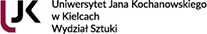 PROCEDURA nr WSZJK-WS/1PROCES DYPLOMOWANIA14.05.2020data wprowadzenia………………………………………………data modyfikacji ………………………………………………nr modyfikacjijednostkaWydziału Sztukinazwa kierunkupoziom kształceniaprofil studiówInstytut Sztuk WizualnychSztuki plastyczne/Visual ArtspierwszyogólnoakademickiInstytut Sztuk WizualnychSztuki plastyczne/Visual ArtsdrugiogólnoakademickiInstytut Sztuk WizualnychWzornictwopierwszypraktycznyKatedra MuzykiEdukacja artystyczna w zakresie sztuk muzycznychpierwszyogólnoakademickiKatedra MuzykiEdukacja artystyczna w zakresie sztuk muzycznychdrugiogólnoakademickijednostkaWydziału Sztukinazwa kierunkupoziom kształceniaprofil studiównr załącznika do ProceduryInstytut Sztuk WizualnychSztuki plastyczne/Visual ArtspierwszyogólnoakademickiZałącznik nr 1.1 i 1.2Instytut Sztuk WizualnychSztuki plastyczne/Visual ArtsdrugiogólnoakademickiZałącznik nr 1.1 i 1.2Instytut Sztuk WizualnychWzornictwopierwszypraktycznyZałącznik nr 2.1 i 2.2.Katedra MuzykiEdukacja artystyczna w zakresie sztuk muzycznychpierwszyogólnoakademickiZałącznik nr 3.1 i 3.2Katedra MuzykiEdukacja artystyczna w zakresie sztuk muzycznychdrugiogólnoakademickiZałącznik nr 3.1 i 3.2Lp.Przedmiot postępowania dyplomowegoOsoba/osoby odpowiedzialne- Przygotowanie i opublikowanie listy proponowanych promotorów wraz z przyporządkowaniem obszarów działalności artystycznej/projektowej/badawczej. Wicedyrektor ds. Kształcenia i Działalności Artystycznej w Instytucie Sztuk Wizualnych / Z-ca Kierownika ds. Kształcenia w Katedrze MuzykiOpiekun roku- Organizacja na wniosek studentów/przy współpracy z opiekunem roku spotkania informacyjnego z przyszłymi promotorami celem omówienia zaproponowanej tematyki prac dyplomowych i dokonania ostatecznego wyboru promotora.Wicedyrektor ds. Kształcenia i Działalności Artystycznej w Instytucie Sztuk Wizualnych / Z-ca Kierownika ds. Kształcenia w Katedrze MuzykiOpiekun roku- Opracowanie/modyfikacja nie później niż z początkiem roku akademickiego zakresu obowiązujących pytań podczas Egzaminu dyplomowego sprawdzających stopień osiągnięcia kierunkowych efektów uczenia się,Wicedyrektor ds. Kształcenia i Działalności Artystycznej w Instytucie Sztuk Wizualnych / Z-ca Kierownika ds. Kształcenia w Katedrze MuzykiOpiekun rokuZatwierdzenie opracowanego/zmodyfikowanego z początkiem roku akademickiego zakresu obowiązujących pytań do Egzaminu dyplomowego, sprawdzających stopień osiągnięcia kierunkowych efektów uczenia się,Kierunkowy Zespół ds. Jakości KształceniaPrzygotowanie wzoru Suplementu do dyplomu obowiązującego na kierunku studiówKierownik DziekanatuWicedyrektor ds. Kształcenia i Działalności Artystycznej w Instytucie Sztuk Wizualnych / Z-ca Kierownika ds. Kształcenia w Katedrze MuzykiUstalenie w porozumieniu ze studentem problematyki pracy dyplomowej nie później niż na rok przed planowanym końcem studiów.Promotor/opiekun pracy dyplomowejPrzekazanie Wicedyrektorowi ds. Kształcenia i Działalności Artystycznej w Instytucie Sztuk Wizualnych / Z-cy Kierownika ds. Kształcenia w Katedrze Muzykiustalonej ze studentem problematyki pracy dyplomowej.Promotor/opiekun pracy dyplomowej5.Opiniowanie zgodności problematyki przygotowywanej pracy dyplomowej z realizowanymi na kierunku treściami kształcenia (dotyczy profilu praktycznego kierunku studiów) i obszarami prac badawczych Instytutu Sztuk Wizualnych/Katedry Muzyki (dotyczy profilu ogólnoakademickiego kierunku studiów). Kierunkowy Zespół ds. Jakości Kształcenia6. Ustalenie w porozumieniu ze studentem tematu i zakresu szczegółowego pracy dyplomowej nie później niż w ciągu przedostatniego semestru zajęć wg. obowiązującego harmonogramu studiówPromotor/opiekun pracy dyplomowej6. Przekazanie Wicedyrektorowi ds. Kształcenia i Działalności Artystycznej w Instytucie Sztuk Wizualnych / Z-cy Kierownika ds. Kształcenia w Katedrze Muzykiustalonego ze studentem tematu i zakresu pracy dyplomowej/licencjackiej do dalszego procedowania.Promotor/opiekun pracy dyplomowej7.Opiniowanie zgodności tematu pracy dyplomowej z realizowanymi na kierunku treściami kształcenia (dotyczy profilu praktycznego kierunku studiów) i obszarami prac badawczych Instytutu Sztuk Wizualnych/Katedry Muzyki (dotyczy profilu ogólnoakademickiego kierunku studiów). Opinia winna być wydana nie później niż przed końcem przedostatniego semestru zajęć wg. obowiązującego harmonogramu studiów.Kierunkowy Zespół ds. Jakości KształceniaWydziałowa Komisja ds. Kształcenia8.Zatwierdzenie tematu pracy dyplomowejDziekan    9.Przygotowanie list zatwierdzonych tematów prac dyplomowych i ich promotorów na poszczególnych kierunkach nie później niż przed zakończeniem semestru poprzedzającego ostatni semestr studiów.Wicedyrektor ds. Kształcenia i Działalności Artystycznej w Instytucie Sztuk Wizualnych / Z-ca Kierownika ds. Kształcenia w Katedrze MuzykiDziekanat10. Monitoring realizacji pracy dyplomowej i ocena etapowa osiągnięć studenta. Promotor/opiekun pracy dyplomowej11. Zmiana tematu pracy dyplomowej/promotora/opiekuna pracy dyplomowej, które może mieć miejsce tylko w uzasadnionych przypadkach. Zmiana tematu pracy dyplomowej/promotora/opiekuna pracy dyplomowej może być podstawą przesunięcia terminu złożenia pracy dyplomowej.Wicedyrektor ds. Kształcenia i Działalności Artystycznej w Instytucie Sztuk Wizualnych / Z-ca Kierownika ds. Kształcenia w Katedrze MuzykiKierunkowy Zespół ds. Jakości KształceniaDziekan11. Przesunięcie terminu złożenia pracy dyplomowej.Wicedyrektor ds. Kształcenia i Działalności Artystycznej w Instytucie Sztuk Wizualnych / Z-ca Kierownika ds. Kształcenia w Katedrze MuzykiKierunkowy Zespół ds. Jakości KształceniaDziekan12.Przedłożenie promotorowi/opiekunowi pracy dyplomowej elektronicznej wersji pracy, na co najmniej dwa tygodnie przed wyznaczonym terminem egzaminu dyplomowego wraz z identycznym wydrukiem komputerowym pracyStudent14.Przyjęcie ukończonej pracy dyplomowej w tym dokonanie oceny identyczności złożonej pisemnej pracy dyplomowej z jej wersją cyfrową, przeprowadzenie procedury antyplagiatowej w JSA.* Promotor/opiekun pracy dyplomowej14.W przypadku wykazania różnic pomiędzy wersją drukowaną, a cyfrową pisemnej pracy dyplomowej nie dopuszcza się jej do procedury antyplagiatowej i sporządza odpowiedni raport podany do wiadomości Dziekana. Promotor/opiekun pracy dyplomowej14.Dopuszczenie pracy dyplomowej do obrony odbywa się poprzez złożenie podpisu promotora, opiekuna/opiekunów wraz z datą na pisemnej pracy dyplomowej/płycie CD z dokumentacją cyfrową pracy dyplomowej i ma miejsce nie później niż 7 dni przed datą planowanej obrony pracy dyplomowej.Promotor/opiekun pracy dyplomowej15.Złożenie do Dziekanatu nie później niż w ostatnim dniu semestru kończącego studia:pracy dyplomowej, właściwej jej dokumentacji cyfrowej zgodnej z regulacjami Załącznika nr 1/ Załącznika nr 2/ Załącznika nr 4, wydrukowanego raportu z systemu JSA dotyczącego oryginalności pracy,Karty Obiegowej,dodatkowo:Ankiety zawierającej wykaz danych o dodatkowych osiągnięciach studenta do suplementu do dyplomu (zaopiniowanej przez Wicedyrektora ds. Kształcenia i Działalności Artystycznej w Instytucie Sztuk Wizualnych / Z-cę Kierownika ds. Kształcenia w Katedrze Muzyki),Ankiety dotyczącej stopnia osiągnięcia kierunkowych efektów uczenia się w odniesieniu do obowiązującego programu studiów, Dyplomant16.Przygotowanie i zatwierdzenie propozycji harmonogramu Egzaminu Dyplomowego, składu Komisji EgzaminacyjnejWicedyrektor ds. Kształcenia i Działalności Artystycznej w Instytucie Sztuk Wizualnych / Z-ca Kierownika ds. Kształcenia w Katedrze MuzykiDziekan17.Przygotowanie oceny/recenzji pracy dyplomowej i złożenie jej do Dziekanatu najpóźniej na dzień przed obroną. Przygotowanie oceny/recenzji odbywa się wg regulacji Załączników nr. 3 i 4 niniejszej ProceduryPromotor/opiekun pracy dyplomowejRecenzent18.Egzamin dyplomowy regulowany przepisami wg. Załączników nr. 3 i 4 niniejszej ProceduryKomisja EgzaminacyjnaDziekanKierownik Dziekanatu19.Sporządzenie i wydanie absolwentowi Dyplomu i Suplementu do Dyplomu w ciągu 30 dni od daty Egzaminu dyplomowego.Kierownik Dziekanatu